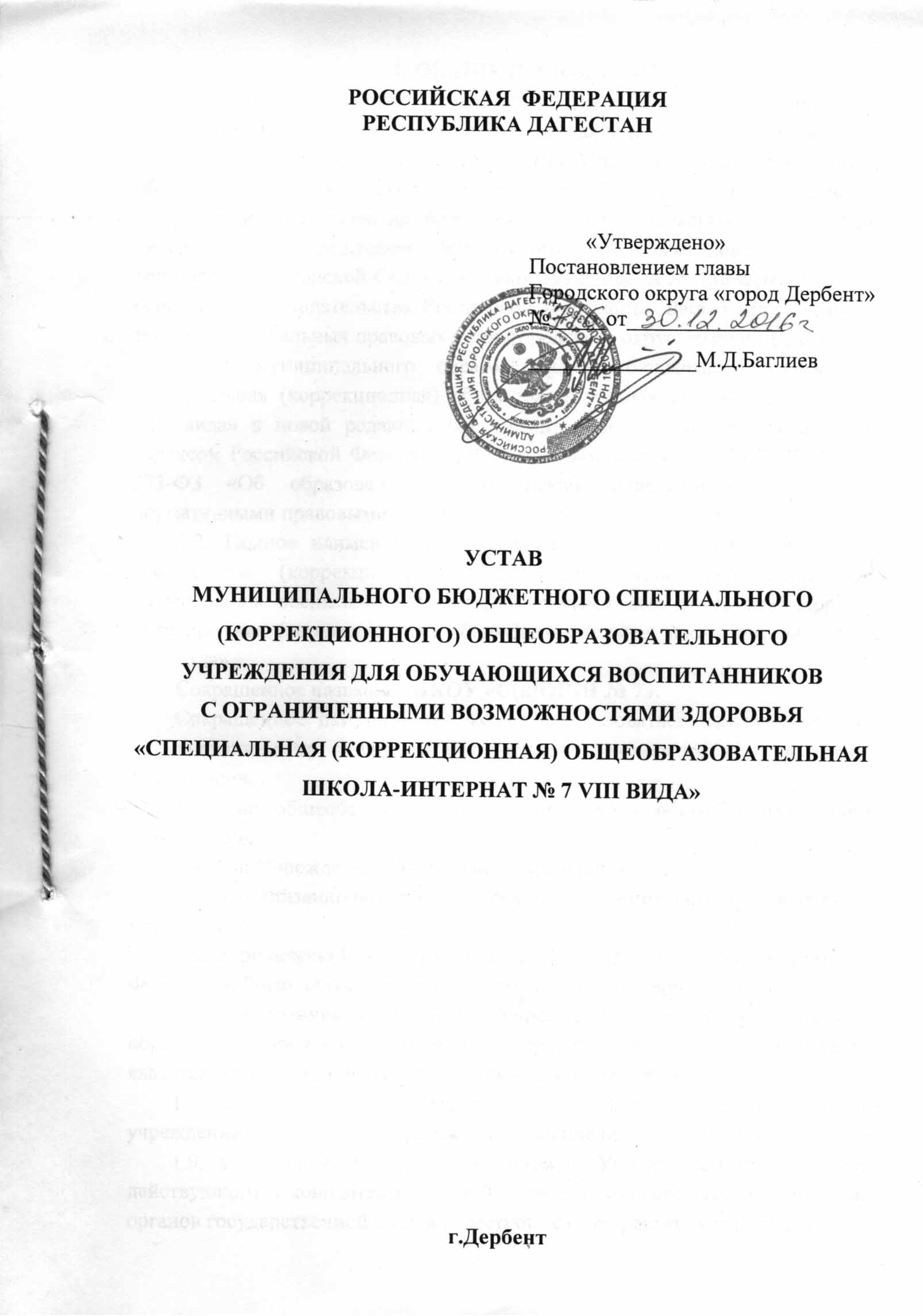 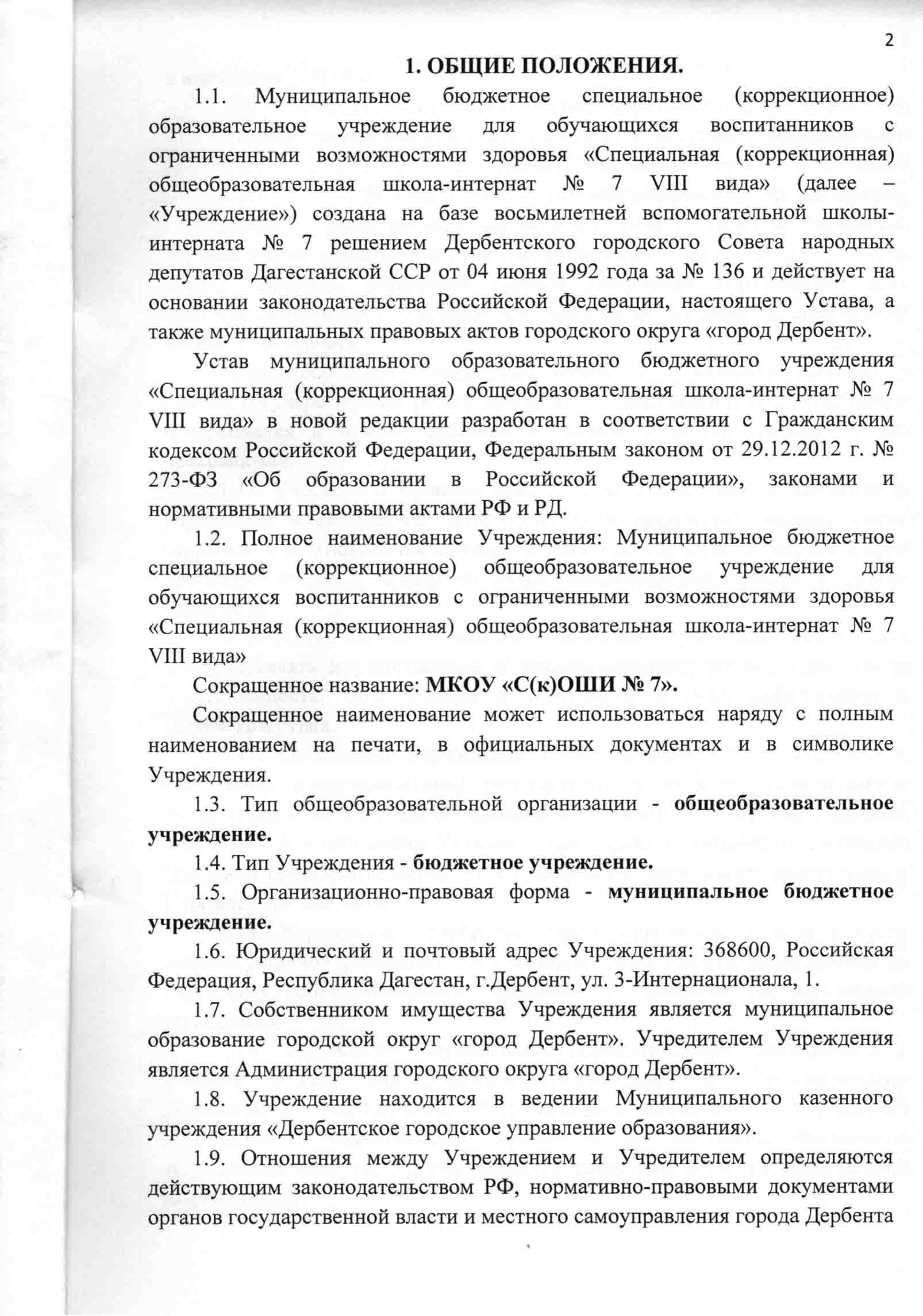 настоящим Уставом. 1.10. Учреждение осуществляет свою образовательную, правовую и хозяйственно - экономическую деятельность в соответствии с Федеральными законами от 29.12.2012 г. № 273-ФЗ "Об образовании в Российской Федерации", от 12.01.1996 г. № 7 «О некоммерческих организациях», Конвенцией о правах ребенка, законодательством Российской Федерации, нормативными правовыми актами Республики Дагестан и городского округа «город Дербент», решениями органов управления образованием всех уровней, договором с Учредителем, настоящим Уставом и локальными актами Учреждения. Правоспособность Учреждения возникает с момента внесения в единый государственный реестр юридических лиц сведений о его создании и прекращается в момент внесения в указанный реестр сведений о его прекращении.1.11. Учреждение является юридическим лицом, имеет в оперативном управлении обособленное имущество, самостоятельный баланс, счета, открытые в установленном порядке в УФК РД  городского  округа «город Дербент», печать и штамп со своим наименованием, бланки и другие реквизиты. Учреждение вправе от своего имени заключать договоры, приобретать и осуществлять имущественные и личные неимущественные права, нести ответственность, быть истцом и ответчиком в суде, арбитражном и третейском судах. 1.12. Отношения Учреждения с обучающимися и их родителями (законными представителями) регулируются в порядке, установленном Федеральным законом "Об образовании в Российской Федерации", другими законами РФ и настоящим Уставом. Также права и обязанности родителей (законных представителей) могут закрепляться в заключенном между ними и Учреждением договоре. 1.13. Учреждение приобретает права юридического лица в части ведения уставной финансово - хозяйственной деятельности, направленной на подготовку образовательного процесса, с момента государственной регистрации.1.14. Учреждение осуществляет образовательную деятельность с момента выдачи ему лицензии (разрешения) на образовательную деятельность. Аккредитация образовательной деятельности Учреждения проводится в заявительном порядке и на основании заключения аккредитационной экспертизы выдается свидетельство о государственной аккредитации.1.15. Учреждение не вправе выступать учредителем (участником) юридических лиц.1.16. Учреждение вправе создавать представительства и филиалы Учреждения в соответствии с уставными целями и видами деятельности Учреждения в порядке, установленном законодательством Российской Федерации, по согласованию с Учредителем.1.17. Права на выдачу выпускникам документа об образовании государственного образца, на включение в схему централизованного финансирования и на пользование печатью с изображением государственного герба Российской Федерации или Республики Дагестан возникают у Учреждения с момента получения государственной лицензии, подтвержденной соответствующим свидетельством.1.18. В случаях, не предусмотренных положениями настоящего Устава, применяются нормы действующего законодательства Российской Федерации, а также нормативные правовые акты органов местного самоуправления, изданные по вопросам управления образованием в соответствии с их компетенцией, и (или) нормы законодательства, действующего на территории Республики Дагестан и города Дербента, если иное прямо не предписано нормами действующего законодательства Российской Федерации.1.19. В Учреждении не допускаются создание и деятельность организационных структур политических партий, общественно-политических и религиозных движений и организаций. По инициативе обучающихся в Учреждении могут создаваться детские общественные организации.1.20. Учреждение может вступать в педагогические, научные и другие Российские и международные объединения, принимать участие в работе конгрессов, конференций и т.д.1.21. Учреждение является некоммерческой организацией, не преследует извлечение прибыли в качестве основной цели своей деятельности и не распределяет полученную прибыль между участниками (учредителями).1.22. Настоящий Устав обязателен для исполнения всеми работниками Школы-интерната.ОСНОВНЫЕ ЦЕЛИ, ПРЕДМЕТ И ВИДЫ ДЕЯТЕЛЬНОСТИ УЧРЕЖДЕНИЯ.Учреждение осуществляет свою деятельность в соответствии с предметом и целями деятельности, определенными законодательством Российской Федерации, Республики Дагестан, нормативными правовыми актами органов местного самоуправления муниципального образования городской округ «город Дербент», настоящим Уставом, в целях обеспечения реализации предусмотренных законодательством Российской Федерации полномочий органов местного самоуправления в сфере образования.Деятельность Учреждения направлена на реализацию основных задач школьного образования: на сохранение и укрепление физического и психического здоровья детей; физическое, интеллектуальное и личностное развитие каждого ребенка с учетом его индивидуальных особенностей; оказание помощи семье в воспитании детей и материальной поддержки, гарантированной государством.Основными целями деятельности Учреждения являются: Основными целями создания Учреждения являются: обеспечение конституционного права граждан Российской Федерации на образование; обеспечение государственных гарантий и механизмов реализации в Учреждении прав и свобод человека в сфере образования; защита прав и интересов участников отношений в сфере общего образования. Формирование общей культуры личности обучающихся на основе усвоения обязательного минимума содержания общеобразовательных программ,  их адаптация  к жизни в обществе, создание основы для осознанного выбора и последующего освоения профессиональных образовательных программ, воспитание гражданственности, трудолюбия, уважения к правам и свободам человека, любви к окружающей природе, Родине, семье, формирование здорового образа жизни, развитие и совершенствование образовательного процесса, совершенствование материально-технической базы, осуществление дополнительных мер социальной поддержки обучающихся и работников Учреждения. Предметом деятельности Учреждения является образовательная деятельность по реализации адаптированных основных и дополнительных общеобразовательных программ, направленная на достижение целей создания и деятельности Учреждения. Основными видами деятельности Учреждения для достижения целей её создания и деятельности является:реализация адаптированных основных образовательных программ начального общего, основного общего образования; оказание адаптированных дополнительных общеразвивающих образовательных и оздоровительных услуг в сфере культуры, физической культуры и спорта, охраны и укрепления здоровья, отдыха и рекреации;проведение промежуточной и итоговой аттестации;предоставление специальных условий для обучения детей с ограниченными возможностями здоровья, детей-инвалидов;предоставление родителям (законным представителям) несовершеннолетних обучающихся, обеспечивающим получение детьми образования в форме семейного образования, методической, психолого-педагогической, диагностической и консультативной помощи;организация работы по повышению квалификации работников образования;разработка учебных планов, программ, учебных пособий, методической и справочной литературы;организация работы групп продленного дня и групп по присмотру и уходу;реализация экспериментальных программ;предоставление психолого-педагогической, первичной медицинской и социальной помощи;проведение психолого-медико-педагогической консультации, тестирования, консультаций логопеда, дефектолога и психолога;организация проведения общественно-значимых мероприятий в сфере образования;предоставление библиотечных услуг и услуг по обеспечению доступа в Интернет работникам и воспитанникам Учреждения; организация питания обучающихся: обязательное бесплатное 4-х разовое питание для проживающих в интернате (полное) и  2-х разовое (частичное) для приходящих воспитанников по нормам, предусмотренным согласно п. 46 Постановления Правительства от 12.03.1997 г. № 288.В случае осуществления Учреждением видов деятельности, которые в соответствии с действующим законодательством подлежат обязательному лицензированию или для осуществления, которых необходимо получение специального разрешения, Учреждение приобретает право осуществлять указанные виды деятельности только после получения соответствующей лицензии (разрешения) в порядке, установленном действующим законодательством.Учреждение вправе осуществлять деятельность, приносящую дополнительный доход (платные услуги), не являющуюся основным видом деятельности, лишь постольку, поскольку это служит достижению целей, ради которых оно создано и соответствующую этим целям по следующим направлениям:физкультурно-оздоровительное;программы специального коррекционного образования;художественно – эстетическое;культурологическое;социально-педагогическое;техническо-прикладное;военно-патриотическое;индивидуально-групповые занятия по предметам, в том числе образовательным для детей, имеющих различный уровень способностей (мотивированные, слабоуспевающие, ликвидация неуспеваемости по различным направлениям и др.);подготовка к поступлению в средние специальные учреждения;обучение по дополнительным образовательным программам;преподавание специальных курсов и циклов дисциплин, не предусмотренных учебным планом;изучение дисциплин сверх часов, предусмотренных учебным планом;ведение консультационной и просветительской деятельности;привлечение добровольных благотворительных пожертвований и целевых взносов физических и юридических лиц, в том числе иностранных граждан и иностранных юридических лиц;реализация продукции, товаров, созданных (произведенных) Учреждением;выполнение копировально-множительных работ, тиражирование учебных, учебно-методических, информационно-аналитических и других материалов; организация отдыха детей;и другие, не противоречащие действующему законодательству при наличии лицензии на данный вид деятельности, используя при этом дополнительные программы - государственные, авторские, и др., в том числе разработанные Учреждением самостоятельно.Платные образовательные услуги не могут быть оказаны вместо образовательной деятельности, финансовое обеспечение которой осуществляется за счет бюджета муниципального образования городского округа «город Дербент». Средства, полученные Учреждением, при оказании таких платных образовательных услуг, возвращаются оплатившим эти услуги лицам. Оказание платных образовательных услуг осуществляется в соответствии с Правилами оказания платных образовательных услуг, утвержденных Постановлением Правительства Российской Федерации от 15 августа 2013 года № 706 на основании договора об оказании платных образовательных услуг, в котором указываются полная стоимость платных образовательных услуг и порядок их оплаты. В процессе своей деятельности Учреждение:оказывает социально-психологическую и педагогическую помощь обучающимся, имеющим проблемы в обучении; проводит медикаментозное и психотерапевтическое лечение, носящее дифференцированный характер, связанный с разнообразием клинических форм интеллектуального недоразвития, разной степенью выраженности эмоционально-волевых расстройств и нарушений поведения.ведет просветительскую работу среди воспитанников, их родителей (законных представителей), учителей, воспитателей по соблюдению ими санитарно-гигиенического режима в Учреждении по ознакомлению с клиническими проявлениями аномалий развития детей, особенностями медицинской помощи, обучения и воспитания ребенка с отклонениями в развитии;выявляет обучающихся, находящихся в социально-опасном положении, а также не посещающих или систематически пропускающих по неуважительным причинам занятия, принимает меры по получению ими образования в рамках реализуемых образовательных программ, в том числе с привлечением представителей органов внутренних дел, прокуратуры, специалистов по охране прав детей и др.;выявляет семьи, находящиеся в социально-опасном положении, и оказывает им помощь в обучении и воспитании детей;обеспечивает организацию общедоступных спортивных секций, технических и иных кружков, клубов и привлечение к участию в них обучающихся;осуществляет меры по реализации программ и методик, направленных на формирование законопослушного поведения обучающихся. Учреждение несет ответственность за: невыполнение функций, отнесенных к ее компетенции;реализацию не в полном объеме образовательных программ в соответствии с учебным планом и графиком образовательного процесса, качество образования выпускников;жизнь и здоровье обучающихся, работников во время образовательного процесса;нарушение прав и свобод обучающихся и работников;иные действия, предусмотренные законодательством РФ. Согласно Федерального закона от 29.12.2012 г. № 273-ФЗ «Об образовании в Российской Федерации» в образовательном учреждении образование может быть получено в очной, надомной форме обучения: обучение в образовательном Учреждении проводится с учетом потребностей, возможностей личности и в зависимости от объема обязательных занятий педагогического работника с обучающимися; обучение в форме семейного образования и самообразования осуществляется с правом последующего прохождения в соответствии частью 3 ст. 34 Федерального закона от 29.12.2012г. №273-ФЗ «Об образовании в Российской Федерации» промежуточной и государственной итоговой аттестации в Учреждении; допускается сочетание разных форм получения образования и форм обучения;формы получения образования и формы обучения по адаптированной основной образовательной программе по каждому уровню образования определяются соответствующими федеральными государственными стандартами. Формы обучения по адаптированным дополнительным образовательным программам обучения определяются Учреждением самостоятельно, если иное не установлено законодательством РФ.III. ОРГАНИЗАЦИЯ ОБРАЗОВАТЕЛЬНОГО ПРОЦЕССА.3.1. Учреждение осуществляет обучение и воспитание в интересах личности, общества, государства, для содействия взаимопониманию и сотрудничеству между людьми, народами независимо от расовой, национальной, этнической, религиозной и социальной принадлежности, с учетом разнообразия мировоззренческих подходов, способствует реализации права обучающихся на свободный выбор мнений и убеждений, развитие способностей каждого человека, обеспечивает формирование и развитие его личности в соответствии с принятыми в семье и обществе духовно-нравственными и социокультурными ценностями, обеспечивает самоопределение личности, создает благоприятные условия для её самореализации и разностороннего развития, в том числе возможность удовлетворения потребности в самообразовании и получении дополнительного образования. 3.2. Содержание образования в Учреждении и условия организации обучения обучающихся с ограниченными возможностями здоровья определяются адаптированными основными общеобразовательными и дополнительными программами, которые Учреждение самостоятельно разрабатывает, утверждает и реализует в соответствии с федеральным государственным образовательным стандартом образования для обучающихся с ограниченными возможностями здоровья, в том числе с умственной отсталостью (интеллектуальными нарушениями) и с учетом индивидуальных особенностей психофизического развития. Также предусматривается вариативность и разноуровневость общеобразовательных программ.3.3. Дети с ограниченными возможностями здоровья (в т.ч. с интеллектуальными нарушениями) принимаются на обучение по адаптированной основной общеобразовательной программе с согласия (по заявлению) родителей (законных представителей), на основании рекомендаций психолого-медико-педагогической комиссии, по направлению психоневролога детского лечебного объединения.3.4. Обучение и воспитание обучающихся в Учреждении ведется на русском языке (государственном языке Российской Федерации), а также на родных языках обучающихся из числа языков народов Республики Дагестан, в соответствии с федеральными государственными образовательными стандартами. Преподавание и изучение родных языков Республики Дагестан не должны осуществляться в ущерб преподаванию и изучению государственного языка Российской Федерации. Язык, языки образования определяются локальными нормативными актами организации, осуществляющей образовательную деятельность по реализуемым ею образовательным программам, в соответствии с законодательством Российской Федерации.3.5. Учреждение осуществляет образовательный процесс в соответствии с уровнем образовательных программ трех ступеней образования: I ступень - начальное образование (0 (подг.), 1– 4 кл.) (нормативный срок освоения – 4-5 лет) и  классы для детей с умеренной, тяжелой степенью умственной отсталости и детей, имеющих сложные дефекты, независимо от года обучения (0-9 класс);II ступень - основное образование (5– 9 кл.) (нормативный срок освоения - 5 лет).III ступень - постшкольная подготовка: 10 класс (нормативный срок освоения - 1 год).Переход к постшкольной подготовке может осуществляться по желанию обучающихся с согласия родителей (законных представителей) в соответствии с действующим Положением о специальном (коррекционном) образовательном учреждении. 3.6. В Учреждении количество класс–комплектов ежегодно формируется исходя из количества детей, направляемых в Учреждение на основании заключения психолого-медико-педагогической комиссии (далее - ПМПК), психоневролога детского лечебного объединения.3.7. Предельная наполняемость классов устанавливается исходя из категории учащихся с ограниченными возможностями здоровья:для детей с легкой степенью умственной отсталости (АООП вариант 3) – 12 человек;для детей с умеренной, тяжелой степенью умственной отсталости и детей, имеющих сложные дефекты (АООП вариант 4)  – 5 человек.Специальные классы (группы) комплектуются из воспитанников со сложными дефектами по мере выявления таковых в ходе психолого-медико-педагогического наблюдения в условиях образовательного процесса.Допускается комплектование классов и групп продленного дня с меньшей наполняемостью.3.8. На первой ступени образования в классах осуществляется всестороннее психолого-медико-педагогическое изучение личности обучающегося с ограниченными возможностями здоровья, выработка форм и методов организации образовательного процесса. Начальное общее образование является базой для получения основного общего образования, так как обучающимся прививается интерес к получению знаний, формируются навыки учебной деятельности, самостоятельности. Проводится работа по общему и речевому развитию обучающихся, коррекции нарушений моторики, отклонений в интеллектуальной и эмоционально-волевой сферах поведения.3.9. В Учреждении может функционировать подготовительный (0) класс (группа), в который принимаются дети с ОВЗ в возрасте 6-7 лет с недостаточным уровнем подготовленности к обучению.Целью подготовительного класса является также уточнение диагноза ребенка в процессе образовательной и лечебной деятельности, определение адекватности форм обучения и воспитания. Учащиеся подготовительного класса по окончанию учебного года переводятся в 1 класс.3.10. В Учреждении, осуществляющем образовательную деятельность по адаптированным общеобразовательным программам, допускается:прием на начальной ступени обучения детей с не уточненным диагнозом. Цель - определение наиболее приемлемых форм организации обучения и воспитания конкретного ребенка с учетом его психофизических особенностей;совместное обучение по образовательным программам для учащихся с умственной отсталостью и учащихся с расстройством аутистического спектра, интеллектуальное развитие которых сопоставимо с умственной отсталостью и сложной структурой дефекта (не более одного ребенка в один класс).Для успешной адаптации учащихся с расстройствами аутистического спектра организуются индивидуальные занятия с педагогом-психологом по развитию навыков коммуникации, поддержке эмоционального и социального развития таких детей из расчета 5 - 8 учащихся с расстройством аутистического спектра на одну ставку должности педагога-психолога.3.11. При каждом класс - комплекте по завершении уроков функционируют группы продленного дня (ГПД), которые ведет воспитатель. Работа групп продленного дня организуется в течение недели по утвержденному режиму работы из расчета 25 астрономических часов в неделю. Воспитатель обязан присутствовать (в рамках своего рабочего времени) на всех уроках и занятиях, проводимых в вверенной ему группе.Весь учебно-воспитательный процесс в 0(подг) и 1 классах сопровождает помощник воспитателя.Воспитанники, проживающие круглосуточно в интернате, находятся под наблюдением воспитателей интерната, помощников воспитателей и ночных нянь.3.12. На второй ступени обучающиеся получают образовательную подготовку, имеющую практическую направленность и соответствующую их психофизическим возможностям, навыки по различным профилям труда.Трудовое обучение в Учреждении осуществляется исходя из региональных, местных, национальных условий, ориентированных на потребность в рабочих кадрах, и с учетом индивидуальных особенностей психофизического развития, здоровья, возможностей обучающихся, а также интересов и их родителей (законных представителей) на основе выбора профиля труда, включающего в себя подготовку обучающегося для трудовой деятельности.С целью реабилитации здоровья и сокращения сроков адаптации к требованиям Учреждения обучающиеся обеспечиваются необходимой медико-психологической помощью (медицинский работник, врач-педиатр, учитель-логопед, учитель-дефектолог, педагог-психолог), специально подготовленными педагогами, техническими и наглядными средствами обучения.В целях преодоления и развития ограниченных возможностей здоровья в Учреждении проводятся групповые и индивидуальные коррекционные занятия. 3.13. В Учреждении допускается сочетание различных форм получения общего образования и форм обучения. Для всех форм получения образования и всех форм обучения в рамках основной общеобразовательной программы действует специальный государственный образовательный стандарт.3.14. Общее образование также может быть получено вне Учреждения в форме надомного образования.На основании заключения МСЭ, КЭК и (или) ПМПК и приказа начальника Городского управления образования для детей, имеющих умственную отсталость, сочетанную с тяжелыми физическими и (или) психическими недостатками, организовывается форма обучения на дому по индивидуальным программам.3.15. Обучение в форме надомного образования осуществляется с правом последующего прохождения промежуточной и итоговой аттестации в организациях, осуществляющих образовательную деятельность по образовательным программам соответствующего уровня.3.16. Использование при реализации общеобразовательных программ методов и средств обучения и воспитания, образовательных технологий, наносящих вред физическому или психическому здоровью обучающихся, запрещается. 3.17. Организация учебного процесса в Учреждении регламентируется:учебным планом, разрабатываемым Учреждением самостоятельно; годовым календарным учебным графиком;расписанием занятий, разрабатываемым и утверждаемым Учреждением в соответствии с санитарными правилами (СанПиН 2.4.2.3286-15).3.18. Учредитель и органы, осуществляющие управление в сфере образования, не вправе изменять учебный план и календарный учебный график Учреждения.3.19. Количество часов, отведенных на преподавание отдельных дисциплин (циклов предметов), не должно быть меньше количества часов, определенных федеральным базисным учебным планом для образовательных учреждений Российской Федерации, реализующих программы общего образования. 3.20. При проведении занятий по трудовому обучению (технологиям), профильным дисциплинам (ремесло), занятий по развитию психомоторики и сенсорных процессов, лечебной физической культуре, факультативным занятиям, СБО и логопедии допускается деление на группы в соответствии с действующим законодательством. Комплектование групп осуществляется с учетом интеллектуальных, психофизических особенностей обучающихся и рекомендаций врача. При делении класса (группы) на подгруппы учитывается профиль трудового обучения для девочек и мальчиков. Наполняемость групп при проведении уроков по профильно-трудовому обучению составляет 4-6 человек (по психофизическим особенностям)В классах для детей с умеренной, тяжелой степенью умственной отсталости и детей, имеющих сложные дефекты проводятся уроки ремесла.3.21. В силу индивидуальных психофизических особенностей учащихся, занятия могут проводиться как в подгруппах, так и индивидуально, но не менее 2-х часов в неделю с каждым ребенком.3.22. При проведении занятий по логопедии и лечебной физкультуре группы формируются по речевым и физическим показателям.3.23. Факультативные и индивидуальные занятия финансируются независимо от количества учащихся.3.24. Организация образовательного процесса в Учреждении строится на основе учебного плана и годового учебного графика, разрабатываемого Учреждением самостоятельно в соответствии с примерным учебным планом. Содержание образования определяется программами, разрабатываемыми, принимаемыми и реализуемыми Учреждением самостоятельно на основе специальных государственных образовательных стандартов.3.25. Работа в режиме 5-ти дневной учебной недели с двумя выходными днями в одну смену определяется Учреждением самостоятельно.3.26. Учебный год в Учреждении начинается, как правило, 1 сентября, если это число приходится на выходной день, то учебный год начинается в первый, следующий за ним рабочий день. 3.27. Продолжительность учебного года в 0(подг) 1-х классах не менее 30 недель, во 2-10 классах — не менее 34 недель. Продолжительность каникул устанавливается в течение учебного года — не менее 30 календарных дней и не менее 9 недель летом. Для обучающихся 0(подг) и первых классов в течение года устанавливаются дополнительные недельные каникулы. 3.28. Продолжительность уроков (занятий) и перерывов между ними (перемен) определена санитарно-эпидемиологическими правилами и нормативами (СанПиН 2.4.2.3286-15).3.29. Режим определяется расписанием, утверждаемым директором Учреждения3.30. В случае вынужденной отмены занятий по независящим от Учреждения чрезвычайным (аварийным и т.п.) обстоятельствам, пропущенные занятия, с согласия обучающихся и их родителей (законных представителей), могут быть перенесены на выходные или каникулярные дни.3.31. Учреждение самостоятельно в выборе системы оценок, формы, порядка и периодичности промежуточной аттестации обучающихся.3.32. Годовой календарный учебный график разрабатывается и утверждается Учреждением.3.33. Учебная нагрузка и режим занятий в каждом классе в неделю определяется учебным планом. Максимальное число уроков в день для классов каждой ступени обучения определяется Санитарными нормами для общеобразовательных учреждений.3.34. Медицинское обслуживание воспитанников в Учреждении осуществляется муниципальным учреждением здравоохранения Дербентского ТМО и штатным медицинским персоналом Учреждения. Медицинский персонал наряду с администрацией и педагогическими работниками несёт ответственность за проведение лечебно-профилактических мероприятий, соблюдение санитарно-гигиенических норм, режима и качества питания.3.35. В Учреждении применяется общепринятая пятибалльная и зачетная системы оценок, в подготовительном (0) и 1 классах используется без отметочное обучение, которое предусматривает выявление индивидуальной динамики качества усвоения предмета обучающимся.В основу критериев оценки учебной деятельности обучающихся положены объективность и единый подход. Система оценок при аттестации - пятибалльная.3.36. Порядок проведения аттестации обучающихся осуществляется в соответствии с Положением об аттестации обучающихся:текущая аттестация – поурочная, оценочная деятельность результатов различных видов деятельности учащихся;тематическая аттестация осуществляется на основании текущей аттестации оценок, полученных обучающимися по результатам проверок (письменной, устной, комбинированной);промежуточная аттестация обучаемых проводится по итогам учебного периода (четверти, полугодия, года) в результате письменной проверки контрольной работы по русскому языку и математике для 2-9 классов;итоговая аттестация проводится согласно Порядка проведения экзаменов по трудовому обучению (итоговой аттестации) выпускников.3.37. Перевод воспитанника в процессе обучения из класса в класс разных уровней, а также в иное специальное образовательное учреждение осуществляется на основании заключения кустовой психолого-медико-педагогической комиссии, с согласия родителей (законных представителей).3.38. Основанием вывода воспитанника из Учреждения (если он не входит в состав группы для детей-сирот и детей, оставшихся без попечения родителей) является:инициатива родителей (законных представителей) в связи с переменой места жительства;перевод воспитанника в специальное общеобразовательное учреждение другого вида по решению медико-психолого-педагогической комиссии и с согласия родителей (законных представителей);решение судебных органов;невозможность обучения в результате длительной болезни воспитанника;длительный побег из дома, бродяжничество;согласие родителей (законных представителей) и решение комиссии по делам несовершеннолетних по достижению воспитанником возраста 16 лет;смерть воспитанника.Учреждение незамедлительно информирует об исключении обучающегося его родителей (законных представителей) и орган местного самоуправления для принятия решения о его дальнейшем обучении и (или) трудоустройстве. 3.39. В первый класс принимаются дети с 7-летнего возраста и до исполнения ребенку 9 лет при наличии протокола психолого-медико-педагогической комиссии (ПМПК).3.40. Порядок приема на обучение устанавливается федеральным органом исполнительной власти, осуществляющим функции по выработке государственной политики и нормативно-правовому регулированию в сфере образования. Правила приема в Учреждение в части не урегулированной законодательством об образовании, устанавливаются Учреждением самостоятельно. 3.41. Учреждение может осуществлять прием заявлений в Учреждении в форме электронного документа с использованием информационно- телекоммуникационных сетей общего пользования.3.42. Учреждение обязано ознакомить поступающего и (или) его родителей (законных представителей) со своим Уставом, с лицензией на осуществление образовательной деятельности, со свидетельством о государственной аккредитации, с образовательными программами и другими документами, регламентирующими организацию и осуществление образовательной деятельности, права и обязанности обучающихся.3.43. Заканчивается учебный год в 1-х, 5-10-х классах -  25 мая, во 2-4-х, а также в классах для детей с умеренной и тяжелой степенью умственной отсталости - 30 мая.Продолжительность трудовой практики:в 5-7-х классах составляет 10 дней с 26 мая по 5 июня (3 часа в день);в 8-9-х классах составляет 20 дней с 26 мая по 17 июня (4 часа в день);в 10-х классах составляет 25 дней с 26 мая по 22 июня (6 часов в день).3.44. Обучение в Учреждении завершается аттестацией (экзаменом) по трудовому обучению, состоящему из двух этапов: практической работы и собеседования по вопросам материаловедения и технологии изготовления изделия и получают документ установленного образца об окончании учреждения.3.45. Воспитанники могут быть освобождены от аттестации по состоянию здоровья в порядке, определенном Министерством образования и науки Российской Федерации и Министерством здравоохранения и социального развития Российской Федерации и Республики Дагестан.3.46. Обучающиеся, имеющие по всем предметам, изучавшимся в этом классе, четвертные (триместровые) и годовые отметки «5», награждаются похвальным листом «За отличные успехи в учении».Выпускники, достигшие особых успехов в изучении одного или нескольких предметов, награждаются похвальной грамотой «За особые успехи в изучении отдельных предметов».3.47. Обучающиеся с девиантным (общественно опасным) поведением, нуждающиеся в особых условиях воспитания и обучения и требующие специального педагогического подхода, в установленном порядке направляются в специальные учебно-воспитательные учреждения, обеспечивающие их медико-социальную реабилитацию, образование и профподготовку в порядке, определяемым действующим законодательством. 3.48. О приеме в Учреждение на обучение, прохождения промежуточной аттестации и (или) итоговой аттестации или исключении из Учреждения обучающихся издается приказ директора Учреждения, который является основанием возникновения либо прекращения образовательных отношений.3.49. Учреждение во время проведения образовательно-воспитательного процесса несёт ответственность за:жизнь и здоровье воспитанников;невыполнение функций, отнесённых к компетенции Учреждения;реализацию не в полном объёме образовательных программ в соответствии с учебным планом и графиком учебного процесса,качество образования воспитанников;нарушение прав и свобод воспитанников.IV. ПРАВА И ОБЯЗАННОСТИ УЧАСТНИКОВ ОБРАЗОВАТЕЛЬНОГО ПРОЦЕССА.К участникам образовательного процесса относятся обучающиеся, их родители (законные представители), педагогические и медицинские работники. 4.1. Обязанности и ответственность обучающихся Учреждения.4.1.1. Обучающиеся Учреждения обязаны:добросовестно осваивать адаптированную общеобразовательную программу, выполнять индивидуальный учебный план, в том числе посещать предусмотренные учебным планом или индивидуальным учебным планом учебные занятия, осуществлять самостоятельную подготовку к занятиям, выполнять задания, данные педагогическими работниками в рамках общеобразовательной программы для обучающихся с ограниченными возможностями здоровья, в т.ч. с умственной отсталостью;выполнять требования Устава Учреждения, правил внутреннего распорядка, правил проживания в интернате и иных локальных нормативных актов по вопросам организации и осуществления образовательной деятельности;заботиться о сохранении и укреплении своего здоровья, стремиться к нравственному, духовному и физическому развитию и самосовершенствованию;уважать честь и достоинство других обучающихся и работников Учреждения, не создавать препятствий для обучения другими обучающимися;бережно относиться к имуществу Учреждения.4.1.2. Иные обязанности обучающихся Учреждения устанавливаются федеральными законами, локальными актами.4.1.3. Дисциплина в Учреждении поддерживается на основе уважения человеческого достоинства обучающихся с ОВЗ, педагогических работников. Применение физического и (или) психического насилия по отношению к обучающимся с ОВЗ не допускается.4.1.4. Меры дисциплинарного взыскания не применяются к обучающимся с ОВЗ.4.2. Родители (законные представители) обучающихся.4.2.1. Родители (законные представители) обучающихся имеют право:защищать права и законные интересы обучающихся;знакомиться с содержанием образования, используемыми методами обучения и воспитания, образовательными технологиями, а также с оценками успеваемости своих детей;знакомиться с Уставом учреждения, с учебно-программной документацией и другими документами, регламентирующими организацию и осуществление образовательной деятельности;принимать участие в управлении Учреждением, в форме, определяемой настоящим Уставом.4.2.2. Родители (законные представители) обучающихся обязаны:обеспечить получение детьми общего образования;соблюдать правила внутреннего распорядка Учреждения, требования локальных нормативных актов, которые устанавливают режим занятий обучающихся, порядок регламентации образовательных отношений;уважать честь и достоинство обучающихся и работников Учреждения.4.2.3. Учреждение оказывает помощь родителям (законным представителям) обучающихся в воспитании детей, охране и укреплении их физического и психического здоровья, развитии индивидуальных способностей и необходимой коррекции нарушений их развития.4.3. Права и обязанности педагогов Учреждения определяются правилами внутреннего трудового распорядка Учреждения, утверждаемыми собранием трудового коллектива, должностными инструкциями, утверждаемыми директором Учреждения и действующим законодательством Российской Федерации и Республики Дагестан.4.3.1. Педагогические работники принимаются на работу в Учреждение в соответствии с Трудовым Кодексом Российской Федерации, Типовым положением о специальном (коррекционном) общеобразовательном учреждении для обучающихся, воспитанников с ограниченными возможностями здоровья.При приеме на работу работника заключается трудовой договор (контракт) с работодателем.4.3.2. Педагогические работники Учреждения имеют право:участвовать в управлении Учреждением в порядке, предусмотренном данным Уставом;участвовать в работе Педагогического совета;обсуждать и принимать Правила внутреннего трудового распорядка;обсуждать и принимать решения на общем собрании коллектива;защищать свою профессиональную честь и достоинство;выбирать и использовать методики обучения и воспитания, учебники и учебные материалы, методы оценки знаний воспитанников;повышать квалификацию;проходить аттестацию на добровольной основе на любую квалификационную категорию и получать ее в случае успешного прохождения аттестации;на моральную и материальную поддержку;на получение досрочной трудовой пенсии по выслуге лет, социальные гарантии и льготы, установленные законодательством Российской Федерации, а также дополнительные льготы, предоставляемые в регионе педагогическим работникам;на длительный отпуск сроком до одного года не реже чем через каждые 10 лет непрерывной педагогической деятельности, без сохранения заработной платы на основании заявления работника, и приказа руководителя Учреждения, в соответствии с Положением о длительном трудовом отпуске работников Учреждения.4.3.3. Педагогические работники обязаны:иметь необходимую профессионально-педагогическую квалификацию, соответствующую требованиям тарифно-квалификационной характеристики по должности и полученной специальности, подтвержденными документами об образовании;при несоответствии профиля профессионального базового образования своевременно проходить соответствующую переподготовку в образовательных учреждениях повышения квалификации;своевременно повышать квалификацию, проходить аттестацию на соответствие или любую квалификационную категорию;соблюдать Устав Учреждения, Правила внутреннего трудового распорядка, условия трудового договора, выполнять должностную инструкцию;поддерживать дисциплину в Учреждении на основе уважения человеческого достоинства, не допускать применения к воспитанникам методов физического и психического насилия, а также угрозы насилием;беречь собственность Учреждения, принимать участие в благоустройстве его помещений и территории;своевременно планировать и осуществлять учебную и воспитательную работу;соблюдать правила ведения журналов, своевременно и объективно оценивать знания воспитанников;консультировать воспитанников и их родителей по учебно-воспитательным вопросам после окончания учебного процесса;быть вежливым с коллегами, воспитанниками и их родителями;нести ответственность за жизнь и здоровье воспитанников во время учебных занятий и внеклассных мероприятий;соблюдать санитарно-гигиенические требования к организации учебно-воспитательного процесса;учитывать личные интересы воспитанников, их планы по использованию внеклассного времени;осуществлять дежурство в Учреждении;своевременно проходить медицинские обследования;оказывать необходимую и возможную помощь воспитаннику в коррекции недостатков и социальной интеграции;быть примером достойного поведения в Учреждении и за её пределами;заботиться о защите прав и свобод воспитанников;уважать права родителей.4.3.4. Объём учебной нагрузки педагогических работников устанавливается исходя из количества часов по учебному плану и учебным программам, обеспеченности кадрами, других условий работы в Учреждении.Учебная нагрузка, объём которой больше или меньше нормы часов за ставку заработной платы, устанавливается только с письменного согласия работника. Установленный в начале года объём учебной нагрузки не может быть уменьшен в течение учебного года по инициативе администрации, за исключением случаев уменьшения количества часов по учебным планам и программам, сокращения количества классов, групп и по согласованию сторон. При установлении учебной нагрузки на новый учебный год учителям и другим педагогическим работникам, для которых данное Учреждение является местом основной работы, по возможности сохраняется её объём и преемственность преподавания предметов в классах.4.3.5. К педагогической деятельности не допускаются лица:лишенные права заниматься педагогической деятельностью в соответствии с вступившим в законную силу приговором суда; имеющие или имевшие уголовную судимость, подвергающиеся или подвергавшиеся уголовному преследованию (за исключением лиц, уголовное преследование в отношении которых прекращено по реабилитирующим основаниям) за преступления против жизни и здоровья, свободы, чести и достоинства личности (за исключением незаконного помещения в психиатрический стационар, клеветы и оскорбления), половой неприкосновенности и половой свободы личности, против семьи и несовершеннолетних, здоровья населения и общественной нравственности, основ конституционного строя и безопасности государства, а также против общественной безопасности;имеющие неснятую или непогашенную судимость за умышленные тяжкие и особо тяжкие преступления;признанные недееспособными в установленном федеральным законом порядке;имеющие заболевания, предусмотренные перечнем, утверждаемым федеральным органом исполнительной власти, осуществляющим функции по выработке государственной политики и нормативно-правовому регулированию в области здравоохранения. 4.4. Трудовые отношения работника и Учреждения регулируются трудовым договором, условия которого не должны противоречить Трудовому кодексу Российской Федерации.4.5. Заработная плата и должностной оклад работнику Учреждения выплачивается за выполнение им функциональных обязанностей и работ, предусмотренных трудовым договором.4.6. Медицинское обеспечение в Учреждении осуществляют штатные медицинские работники, которые совместно с администрацией отвечают за охрану здоровья воспитанников и укрепление их психофизического состояния, диспансеризацию, проведение профилактических мероприятий и контролируют соблюдение санитарно-гигиенического и противоэпидемического режима, организацию физического воспитания и закаливания, питания, в том числе диетического.4.7. Медицинские работники оказывают помощь педагогам в организации индивидуального и дифференцированного подхода к воспитанникам с учётом здоровья и особенностей их развития, дают им рекомендации по медико-педагогической коррекции, подбору профиля трудового обучения, профессиональной ориентации, трудоустройству воспитанников, а также родителям (законным представителям) о необходимости соблюдения охранительного режима в домашних условиях в целях профилактики заболеваний.V. УПРАВЛЕНИЕ УЧРЕЖДЕНИЕМ.5.1. Управление Учреждением осуществляется в соответствии с действующим законодательством Российской Федерации и Республики Дагестан и настоящим Уставом Учреждения.Управление Учреждением строится на принципах единоначалия и самоуправления. Формами самоуправления Учреждения могут быть Совет школы, общее собрание трудового коллектива, Педагогический совет. Порядок выборов органов самоуправления Учреждения и их компетентность определяются Уставом Учреждения.Учреждение свободно в определении содержания образования, выборе учебно-методического обеспечения, образовательных технологий по реализуемым ею общеобразовательным программам.5.2. Трудовой коллектив составляют все работники Учреждения. Полномочия трудового коллектива Учреждения осуществляются общим собранием членов трудового коллектива. Собрание считается правомочным, если на нём присутствуют не менее двух третей списочного состава работников Учреждения. Общее собрание трудового коллектива Учреждения имеет право:обсуждать и принимать Коллективный договор, Правила внутреннего трудового распорядка, Устав Учреждения, другие локальные правовые акты;обсуждать поведение или отдельные поступки членов коллектива Учреждения и принимать решение о вынесении общественного порицания в случае виновности;5.3. В Учреждении действует Педагогический совет на основании Положения о Педагогическом совете. Решения Педагогического совета носят рекомендательный характер и могут проводиться в жизнь приказами директора. Решения Педагогического совета оформляются протоколами, которые хранятся в делах Учреждения.5.3.1 Членами Педагогического совета являются все педагогические работники Учреждения. Председателем Педагогического совета Учреждения является его директор. Директор Учреждения своим приказом назначает на учебный год секретаря Педагогического совета.5.3.2 Заседания Педагогического совета проводятся в соответствии с планом работы Учреждения, но не реже четырех раз в течение учебного года. Заседания Педагогического совета протоколируются. Протоколы подписываются председателем Педагогического совета и секретарем. Книга протоколов Педагогических советов хранится в делах Учреждения 50 лет.5.4 Единоличным исполнительным органом Учреждения является руководитель образовательной организации (директор), который осуществляет текущее руководство деятельностью Учреждения.5.4.1 Директор Учреждения назначается и освобождается от должности   Учредителем в порядке, определенном нормативными правовыми актами муниципального образования городского округа «город Дербент».   С руководителем Учреждения заключается трудовой договор на определенный срок не менее одного года.5.4.2 Директор Учреждения должен иметь высшее образование и соответствовать квалификационным требованиям, указанным в квалификационных справочниках, по соответствующим должностям руководителей образовательных организаций и профессиональным стандартам.5.4.3. Запрещается занятие должности директора Учреждения лицами, которые не допускаются к педагогической деятельности по основаниям, установленным трудовым законодательством.5.4.4. Директор Учреждения проходит обязательную аттестацию на соответствие занимаемой должности. Порядок и сроки проведения аттестации Директора Учреждения устанавливаются Учредителем. 5.4.5. Должностные обязанности директора Учреждения не могут исполняться по совместительству.5.4.6. Права и обязанности директора Учреждения, его компетенция в области управления Учреждением определяются в соответствии с законодательством об образовании и настоящим Уставом.5.4.7. Директору Учреждения предоставляются в порядке, установленном Правительством Российской Федерации, права, социальные гарантии и меры социальной поддержки, предусмотренные для педагогических работников законодательством и настоящим Уставом. 5.4.8. Директор Учреждения несет ответственность за руководство образовательной, методической, воспитательной работой и организационно- хозяйственной деятельностью Учреждения.5.4.9. Директор Учреждения несет полную материальную ответственность за прямой действительный ущерб, причиненный Учреждению.5.4.10. Директор Учреждения ежегодно обязан представлять сведения о своих доходах, об имуществе и обязательствах имущественного характера, а также о доходах, об имуществе и обязательствах имущественного характера своих супруга (супруги) и несовершеннолетних детей.5.4.11. Заключение трудового договора с директором Учреждения осуществляется в порядке, предусмотренном действующим трудовым законодательством. 5.4.12. Директор Учреждения должен действовать в интересах Учреждения добросовестно и разумно.5.4.13 Директор Учреждения:без доверенности действует от имени Учреждения, представляет Учреждение во всех инстанциях и организациях;распоряжается денежными средствами Учреждения;учреждает штаты, издает в пределах своих полномочий приказы и даёт указания, обязательные для выполнения воспитанниками и работниками Учреждения;принимает на работу, переводит и увольняет работников в соответствии со статьями Трудового кодекса Российской Федерации;зачисляет, переводит и отчисляет воспитанников;заключает договоры по любым вопросам деятельности Учреждения, в том числе трудовые;определяет обязанности персонала, осуществляет расстановку кадров;распределяет учебную нагрузку;утверждает штатное расписание в пределах фонда заработной платы;устанавливает ставки заработной платы работников Учреждения на основе Единой тарифной сетки и решения аттестационной комиссии, а также надбавки и доплаты в пределах, имеющихся для оплаты труда в пределах фонда заработной платы;утверждает график работ и расписание занятий;выдаёт доверенности;совместно со своими заместителями осуществляет контроль за учебно-воспитательной, хозяйственно-финансовой деятельностью Учреждения, соблюдением правил и норм охраны труда, техники безопасности;определяет совместно с педагогическим советом основные направления текущего и перспективного развития учреждения;организует работу коллектива по всем направлениям деятельности образовательного учреждения;назначает руководителей структурных подразделений Учреждения;несет ответственность за выполнение своих обязанностей перед Учредителем;самостоятельно решает вопросы, возникающие в текущей деятельности Учреждения;выполняет иные функции, предусмотренные законодательством Российской Федерации.5.4.14. Директор Учреждения имеет право приостанавливать решения органов самоуправления Учреждения в случае, если они противоречат действующему законодательству.5.4.15. Директор является председателем Педагогического совета Учреждения. 5.4.16. Директор Учреждения несёт ответственность перед обучающимися, их родителями (законными представителями), государством, обществом и Учредителем за результаты своей деятельности в соответствии с функциональными обязанностями, предусмотренными квалификационными требованиями, трудовым договором и Уставом Учреждения.VI. ИМУЩЕСТВО И ФИНАНСОВОЕ ОБЕСПЕЧЕНИЕ УЧРЕЖДЕНИЯ.6.1. В целях обеспечения образовательной деятельности в соответствии с Уставом Учреждения Учредитель закрепляет объекты права собственности (здания, сооружения, имущество, оборудование, а также другое необходимое имущество потребительского, социального и другого назначения), принадлежащие Учредителю на праве собственности или арендуемые им у третьего лица (собственника) за учреждением на праве оперативного управления.6.2. Земельные участки закрепляются за Учреждением в порядке, установленном законодательством РФ.6.3. Имущество, закрепленное Учредителем за Учреждением, находится в оперативном управлении с момента передачи имущества. Учреждение владеет, пользуется и распоряжается закрепленным за ней на праве оперативного управления имуществом в соответствии с назначением имущества, уставными целями деятельности, законодательством РФ.6.4. Учреждение несет ответственность перед собственником за сохранность и эффективное  использование закрепленной за Учреждением собственности.Контроль деятельности Учреждения в этой части осуществляется Учредителем или другим юридическим лицом, уполномоченным собственником.6.5. Деятельность Учреждения финансируется в соответствии с законодательством РФ.6.6. Финансирование Учреждения осуществляется на основе федеральных нормативов субъекта Российской Федерации. Данные нормативы определяются по каждому типу, виду и категории Учреждения, уровню общеобразовательных программ в расчете на одного обучающегося. Привлечение Учреждения дополнительных средств не влечет за собой снижения нормативов и (или) абсолютных размеров ее финансирования из бюджета Учредителя.6.7. Учреждение вправе привлекать в порядке, установленном законодательством РФ, дополнительные финансовые средства за счет предоставления платных образовательных и иных предусмотренных Уставом Учреждения услуг, а также за счет добровольных пожертвований и целевых взносов физических и (или) юридических лиц, в том числе иностранных граждан и (или) иностранных юридических лиц.6.8. Учреждение не вправе совершать сделки, возможными последствиями,  которых является отчуждение или обременение имущества, закрепленного за ней, или имущества, приобретенного за счет средств, выделенных Учреждению его собственником, если иное не установлено федеральными законами РФ.6.9. Учреждение самостоятельно осуществляет финансово-хозяйственную деятельность.6.10. Финансовые и материальные средства Учреждения, закрепленные за ним Учредителем, используются Учреждением в соответствии с настоящим Уставом и изъятию не подлежат, если иное не предусмотрено законодательством РФ.6.11. Источниками формирования имущества и финансовых ресурсовУчреждение являются:- собственные средства Учредителя;- бюджетные и внебюджетные средства;- имущество, переданное Учреждению Учредителем;- средства, добровольные пожертвования других физических и юридических лиц;- другие источники в соответствии с законодательством РФ.6.12. Учреждение отвечает по своим обязательствам в порядке, установленном законодательством РФ.6.13. Учреждение вправе самостоятельно использовать имущество, закрепленное за ней Учредителем на праве оперативного управления для обеспечения финансирования основных направлений уставной деятельности, а также принадлежащие ему денежные средства, имущество и иные объекты, нематериальные ценности в виде продуктов интеллектуального и творческого труда, являющиеся результатом его деятельности, доходы от приносящей доходы деятельности, приобретаемое на эти доходы имущество, а также имущество, приобретаемое в результате добровольного пожертвования физических и юридических лиц.VII. УЧЕТ И ОТЧЕТНОСТЬ УЧРЕЖДЕНИЯ.7.1. Учреждение по договору с МКУ «Централизованная бухгалтерия» о бухгалтерском обслуживании  осуществляет оперативный и бухгалтерский учет по результатам хозяйственной и иной деятельности, в соответствии с законодательством РФ.VIII. ПЕРЕЧЕНЬ ЛОКАЛЬНЫХ АКТОВ, РЕГЛАМЕНТИРУЮЩИХ ДЕЯТЕЛЬНОСТЬ УЧРЕЖДЕНИЯ.8.1. Деятельность Учреждения регламентируется следующими видами локальных актов:Положение о психолого-педагогическом консилиуме;Положение о Педагогическом совете;Положение об Общешкольном родительском комитете;Положение о платных образовательных услугах;Положение о дополнительных образовательных услугах;Положение о внутришкольном контроле;Положение о формах и порядке проведения промежуточной аттестации учащихся;Положение о государственной (итоговой) аттестации выпускников;Положение о методическом объединении педагогов.Положение о школьной библиотеке;Положение об организации индивидуального обучения на дому;Положение об оплате труда;Положение о стимулировании работников МБОУ С(к)ОШИ № 7 г.Дербента РДПоложение о порядке установления ежемесячных доплат работникам за дополнительные виды работ;Положение о группе продленного дня;Положение о классном руководстве;Положение о Школьном методическом совете;Положение о семейной форме получения образования;Положение о трудовой практике;Приказы директора;Правила внутреннего трудового распорядка;Правила охраны труда, техники безопасности и противопожарной защиты;Правила поведения обучающихся в школе;Правила приема обучающихся в Учреждение;Коллективный договор;Инструкции по правилам техники безопасности и охраны труда;другие локальные акты и положения.8.2. Локальные акты Учреждения не могут противоречить законодательству Российской Федерации, Республики Дагестан и настоящему Уставу.IX. РЕОРГАНИЗАЦИЯ И ЛИКВИДАЦИЯ УЧРЕЖДЕНИЯ.9.1. Прекращение деятельности Учреждения как юридического лица осуществляется в форме реорганизации или ликвидации.9.2. Ликвидация Учреждения может осуществляться:по решению Учредителя в соответствии с правовыми актами  городского округа «город Дербент»;по решению суда в случае осуществления деятельности без надлежащей лицензии, либо деятельности, запрещенной законом, либо деятельности, не соответствующей уставным целям.9.3. Ликвидация Учреждения осуществляется ликвидационной комиссией назначенной Учредителем. Ликвидационная комиссия действует в порядке, предусмотренном законом.9.4. При ликвидации Учреждения финансовые средства и объекты собственности, за вычетом платежей по покрытию обязательств и имущество после удовлетворения требований кредиторов направляются на цели развития образования городского округа «город Дербент»9.5. В случае сокращения численности или штата работников, при ликвидации и реорганизации Учреждения, уволенным работникам гарантируется соблюдение их прав на основании Трудового кодекса РФ.9.6. Учреждение считается прекратившим свою деятельность с момента внесения записи в Единый государственный реестр юридических лиц.9.7. При реорганизации Учреждения все документы (управленческие, финансово-хозяйственные, по личному составу и другие) передаются в установленном порядке правопреемнику.9.8. При ликвидации Учреждения документы постоянного хранения и по личному составу (приказы, личные дела и карточки учета, лицевые счета и т.п.) передаются на хранение в городской архив по месту нахождения учреждения. Передача и упорядочение документов осуществляется силами и за счет Учреждения в соответствии с требованиями архивных органов. 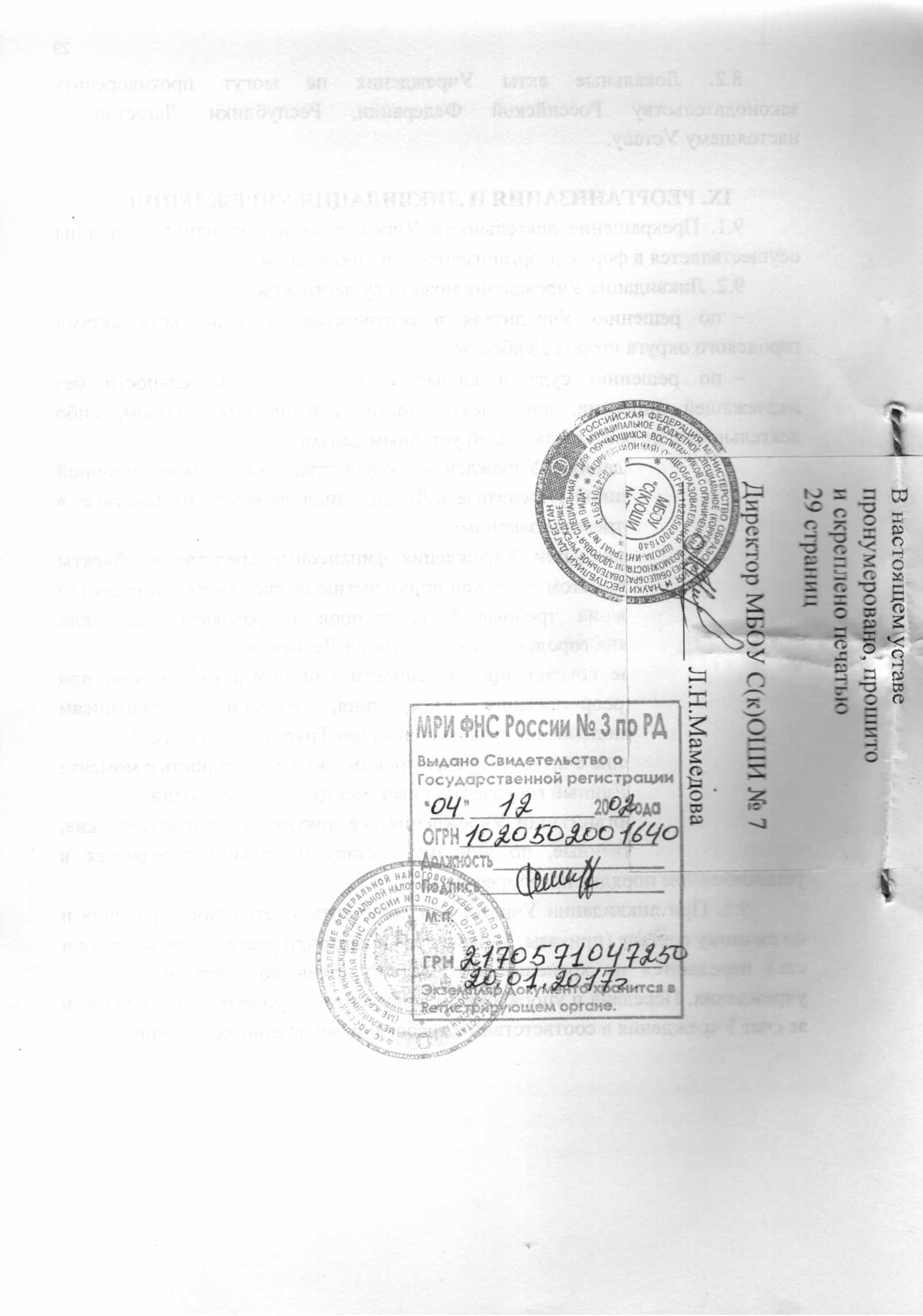 